Unit 4 Lesson 8: Equations on a Number LineWU Choral Count: Back by 10 (Warm up)Student Task Statement1 Represent EquationsStudent Task StatementRepresent each equation on the number line.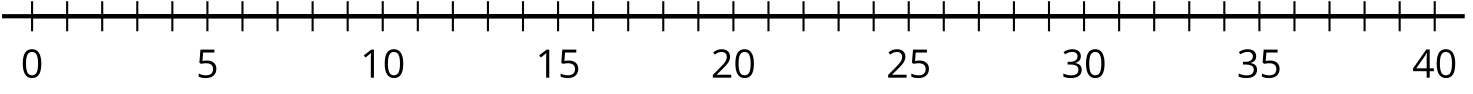 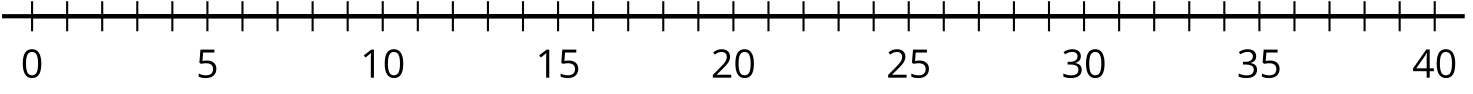 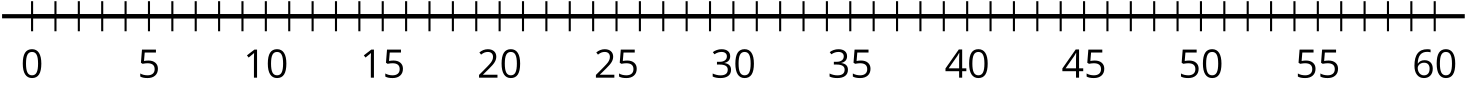 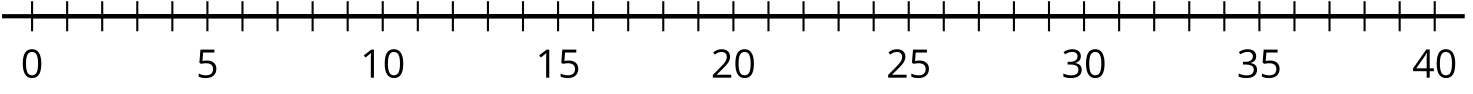 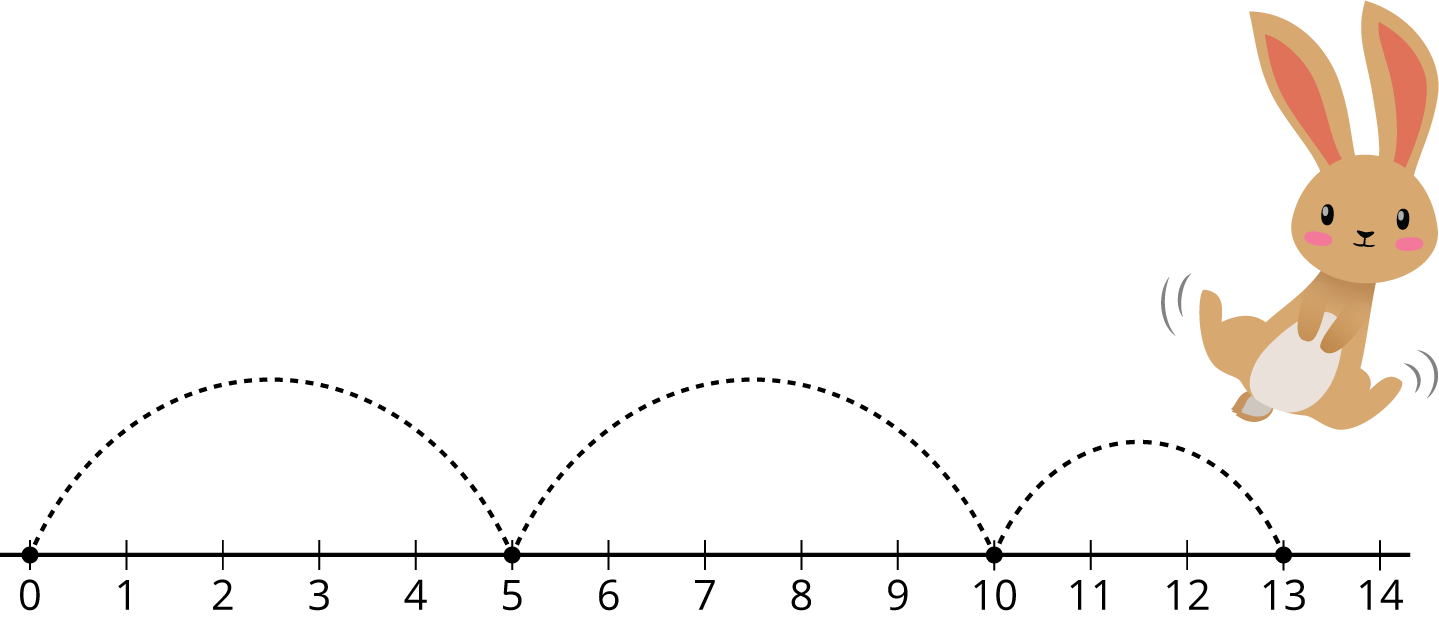 2 Write EquationsStudent Task StatementFor each number line, write an equation that matches the diagram.Equation:__________________________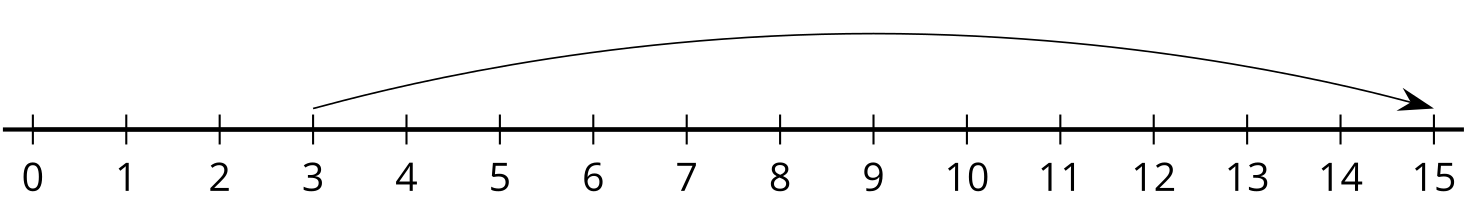 Equation:__________________________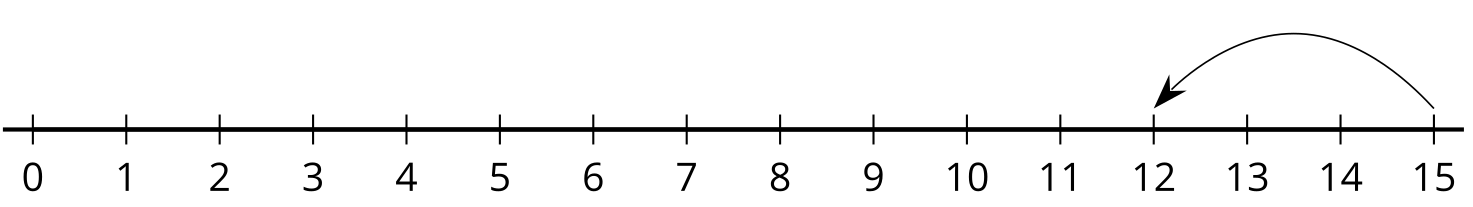 Equation:__________________________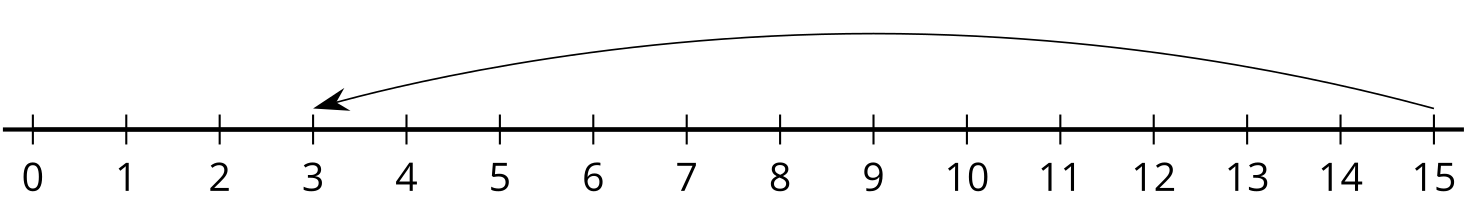 Equation:__________________________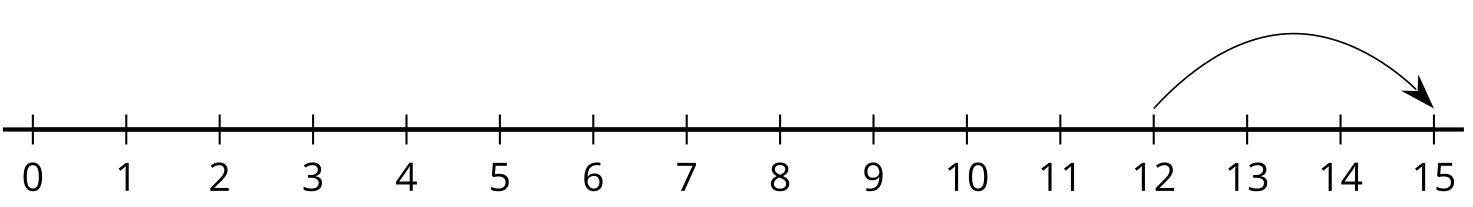 Compare your equations with your partner.Pick the 2 number lines you think are most alike. Explain your choice to your partner.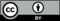 © CC BY 2021 Illustrative Mathematics®